Российская ФедерацияРеспублика ХакасияАлтайский районСовет депутатов муниципального образованияОчурский сельсоветРЕШЕНИЕ11 декабря 2023г.                                                                                                   № 49с. Очуры В соответствии с Федеральным законом от 31.07.2020 № 248-ФЗ «О государственном контроле (надзоре) и муниципальном контроле в Российской Федерации», Уставом муниципального образования Очурский сельсовет, Совет депутатов муниципального образования Очурский сельсовет РЕШИЛ:1. Внести в Решение Совета депутатов муниципального образования Очурский сельсовет от 21 февраля 2022 г. № 2 «Об утверждении ключевых показателей и их целевых значений, индикативных показателей и индикаторов риска нарушения обязательных требований муниципального контроля в сфере дорожной деятельности и транспорта на территории муниципального образования Очурский сельсовет» следующие изменения:- раздел «Индикаторы риска нарушения обязательных требований, используемые для определения необходимости проведения внеплановых проверок при осуществлении администрацией муниципального образования Очурский сельсовет контроля в сфере дорожной деятельности и транспорта» изложить в новой редакции:1) Выявление в течение отчетного года в пределах населенного пункта трех и более фактов возникновения дорожно-транспортного происшествия одного вида сопутствующими неудовлетворительными дорожными условиями, где пострадали или ранены люди.2) Поступление в контрольный орган информации (из обращений (заявлений) граждан и организаций, от органов государственной власти, органов местного самоуправления, из средств массовой информации, из информации, полученной при проведении контрольных (надзорных) мероприятий, включая контрольные (надзорные) мероприятия без взаимодействия,  в том числе в отношении иных контролируемых лиц) об осуществлении контролируемым лицом деятельности, непосредственно влекущей движение по автомобильным дорогам местного значения тяжеловесных и (или) крупногабаритных транспортных средств, при отсутствии у контролирующего органа информации о согласовании маршрута движения по автомобильным дорогам местного значения тяжеловесных и (или) крупногабаритных транспортных средств.2. Настоящее решение вступает в силу с после его официального опубликования.3.Настоящее Решение  разместить на официальном сайте муниципального образования Очурский сельсовет в сети Интернет.4. Контроль исполнения настоящего Решения оставляю за собой. Глава муниципального образованияОчурский сельсовет Алтайского районаРеспублики Хакасия       							      А.Л. Тальянский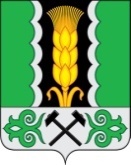 О внесении изменений в решение Совета депутатов муниципального образования Очурский сельсовет от 21 февраля 2022 года № 53 «Об утверждении ключевых показателей и их целевых значений, индикативных показателей и индикаторов риска нарушения обязательных требований муниципального контроля в сфере дорожной деятельности и транспорта на территории муниципального образования Очурский сельсовет»